Publicado en Madrid el 28/10/2020 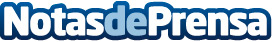 ZEISS ayuda a los ópticos a reanimar sus consultas con sus promociones de HalloweenHasta el próximo 10 de noviembre, ZEISS mantiene vigente una oferta para que los profesionales de la salud visual puedan renovar sus gabinetes, sustituyendo los antiguos equipos por nuevos instrumentos con tecnología exclusiva de ZEISS, ahorrándose hasta 14.500 eurosDatos de contacto:Javier Bravo606411053Nota de prensa publicada en: https://www.notasdeprensa.es/zeiss-ayuda-a-los-opticos-a-reanimar-sus Categorias: Nacional Medicina Industria Farmacéutica Imágen y sonido Sociedad Consumo http://www.notasdeprensa.es